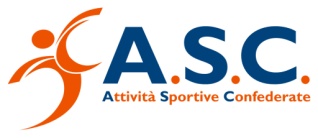      MASTER SPECIAL EVENTVENERDI’ 10 APRILE 2015  – ETOILE – CASSINETTA DI LUGAGNANO (MI) –  VIALE LOMBARDIA 16SABATO 11 APRILE 2015 – CAMANA – BUCCINASCO (MI) – VIA PALERMO 12L’ASC – Attività Sportive Confederate, ente nazionale riconosciuto dal CONI, presenta il Master Special Event 2015, vetrina internazionale di salsa e bachata per coppie e gruppi che di disputerà in due giornate, venerdì 10 e sabato 11 aprile e avrà come teatro due dei più prestigiosi palcoscenici della metropoli lomabrda: Etoile di Cassinetta di Lugagnano e il Camana di Buccinasco. L’evento consentirà alle coppie e ai gruppi che saranno selezionati da una giuria altamente professionale di partecipare ad alcuni fra i più prestigiosi congressi europei fra cui Salsabor e Milano International Festival. Quest’anno il Master Speciale Event è stato suddiviso in due categorie, esperti e principianti per poter consentire anche ai ballerini alle prime armi di essere selezionati per i congressi. All’Etoile quindi si esibiranno gruppi e coppie di ballerini esperti mentre al Camana andranno in scena i nuovi talenti.  Le due serate del MSE saranno presentate da Claudio Colombo, volto per 25 anni del Latinoamericando Expo.Per informazioni  tel. 3931800593 -  mail amerigo@saggese.it